УКАЗ ПРЕЗИДЕНТА РЕСПУБЛИКИ БЕЛАРУСЬ15 октября 2007 г. № 498О дополнительных мерах по работе с обращениями граждан и юридических лицИзменения и дополнения:Указ Президента Республики Беларусь от 18 июня 2009 г. № 323 (Национальный реестр правовых актов Республики Беларусь, 2009 г., № 149, 1/10795);Указ Президента Республики Беларусь от 11 декабря 2009 г. № 622 (Национальный реестр правовых актов Республики Беларусь, 2009 г., № 302, 1/11207);Указ Президента Республики Беларусь от 22 марта 2011 г. № 119 (Национальный реестр правовых актов Республики Беларусь, 2011 г., № 36, 1/12439);Указ Президента Республики Беларусь от 5 апреля 2012 г. № 157 (Национальный реестр правовых актов Республики Беларусь, 2012 г., № 42, 1/13425);Указ Президента Республики Беларусь от 29 ноября 2013 г. № 529 (Национальный правовой Интернет-портал Республики Беларусь, 30.11.2013, 1/14649);Указ Президента Республики Беларусь от 24 июля 2014 г. № 368 (Национальный правовой Интернет-портал Республики Беларусь, 29.07.2014, 1/15187);Указ Президента Республики Беларусь от 1 сентября 2014 г. № 426 (Национальный правовой Интернет-портал Республики Беларусь, 05.09.2014, 1/15259);Указ Президента Республики Беларусь от 13 ноября 2014 г. № 524 (Национальный правовой Интернет-портал Республики Беларусь, 15.11.2014, 1/15399);Указ Президента Республики Беларусь от 25 декабря 2014 г. № 615 (Национальный правовой Интернет-портал Республики Беларусь, 30.12.2014, 1/15537)В целях принятия дополнительных мер по защите и обеспечению реализации прав и законных интересов граждан и юридических лиц, надлежащему рассмотрению их обращений государственными органами и иными организациями:1. Установить, что:1.1. обращения (предложения, заявления, жалобы) граждан, в том числе индивидуальных предпринимателей, и юридических лиц (далее, если не указано иное, - обращения) независимо от того, в какой государственный орган или иную организацию (далее, если не указано иное, - организация) они поступили, первоначально подлежат рассмотрению по существу в соответствии с компетенцией:в местных исполнительных и распорядительных органах, подчиненных им организациях, территориальных подразделениях (органах) и организациях, подчиненных или входящих в состав (систему) республиканских органов государственного управления и государственных организаций, подчиненных Правительству Республики Беларусь, другим государственным органам, иным организациям, осуществляющих свою деятельность и расположенных в пределах той административно-территориальной единицы, на территории которой возникли вопросы, изложенные в обращениях (далее - местные органы);в других организациях, если вопросы, изложенные в обращениях, относятся к исключительной компетенции этих организаций.Обращения, поступившие на имя Президента Республики Беларусь, в том числе по вопросам обжалования решений государственных органов, иных организаций, подчиненных (подотчетных) непосредственно Президенту Республики Беларусь, могут рассматриваться от имени Президента Республики Беларусь Администрацией Президента Республики Беларусь;1.2. на официальном сайте государственного органа, иной государственной организации в глобальной компьютерной сети Интернет должна быть размещена информация о способе либо способах подачи электронных обращений в этот государственный орган, иную государственную организацию (направление на адрес электронной почты и (или) размещение в специальной рубрике на официальном сайте в глобальной компьютерной сети Интернет).В случае, если поступающие в государственный орган, иную государственную организацию электронные обращения аналогичного содержания от разных заявителей носят массовый характер*, ответы на такие обращения по решению его (ее) руководителя либо лица, уполномоченного им в установленном порядке подписывать ответы на обращения, могут размещаться на официальном сайте государственного органа, иной государственной организации в глобальной компьютерной сети Интернет без направления ответов (уведомлений) заявителям.______________________________*Под массовым характером понимается поступление в государственный орган, иную государственную организацию более десяти обращений.2. Утвердить прилагаемый перечень государственных органов, иных организаций, ответственных за рассмотрение обращений по существу в отдельных сферах жизнедеятельности населения (далее - перечень).Обращения подлежат рассмотрению по существу в указанных в перечне местных органах, если изложенные в них вопросы относятся к соответствующим сферам жизнедеятельности населения.При этом решения этих местных органов по обращениям могут быть обжалованы в указанные в перечне соответствующие вышестоящие органы.3. Исключен.4. Исключен.5. Исключен.6. Исключен.7. Председатели местных исполнительных комитетов, главы местных администраций районов в городах обязаны осуществлять в установленном законодательством порядке личный прием граждан, в том числе индивидуальных предпринимателей, их представителей, представителей юридических лиц (далее - личный прием), в том числе по следующим единым дням:председатели областных, Минского городского исполнительных комитетов - в первую среду месяца;председатели городских (городов областного подчинения), районных исполнительных комитетов - во вторую и четвертую среду месяца;председатели городских (городов районного подчинения), сельских, поселковых исполнительных комитетов, главы местных администраций районов в городах - в каждую среду месяца.Продолжительность личного приема в указанные единые дни должна составлять не менее 6 часов. Личный прием в эти дни должен начинаться не позднее 8 часов или завершаться не ранее 20 часов.В единые дни личного приема запрещено привлечение председателей соответствующих исполнительных комитетов, глав местных администраций районов в городах к другим мероприятиям, если иное не предусмотрено Президентом Республики Беларусь или Премьер-министром Республики Беларусь.При временном отсутствии в единый день личного приема председателя соответствующего исполнительного комитета, главы местной администрации района в городе личный прием осуществляет лицо, исполняющее его обязанности. При этом председатель исполнительного комитета, глава местной администрации района в городе обязан осуществить личный прием не менее 1 раза в месяц.Персональную ответственность за организацию личного приема в единые дни, установленные в части первой настоящего пункта, несут председатели соответствующих исполнительных комитетов, главы местных администраций районов в городах.8. Исключен.81. В организациях на систематической основе должно осуществляться проведение руководителями и иными должностными лицами встреч в трудовых коллективах, пресс-конференций, «горячих линий», «прямых телефонных линий» по актуальным для граждан и юридических лиц вопросам, в том числе с привлечением депутатов, представителей средств массовой информации и общественных объединений.Контроль за исполнением решений, принятых по обращениям, поступившим в ходе проведения указанных в части первой настоящего пункта мероприятий, осуществляется руководителями организаций.9. Вышестоящие органы, осуществляющие ведомственный контроль, проводят проверки соблюдения в подчиненных или входящих в их состав (систему) организациях порядка рассмотрения обращений в установленном законодательством порядке.При этом в отношении:структурных подразделений областных, Минского городского исполнительных комитетов, осуществляющих государственно-властные полномочия в определенной отрасли (сфере деятельности), проверки проводятся областными, Минским городским исполнительными комитетами и соответствующими республиканскими органами государственного управления;структурных подразделений иных местных исполнительных и распорядительных органов, осуществляющих государственно-властные полномочия в определенной отрасли (сфере деятельности), проверки проводятся вышестоящим по отношению к местному исполнительному и распорядительному органу, в структуру которого входят данные структурные подразделения, местным исполнительным и распорядительным органом и самим местным исполнительным и распорядительным органом.10. Исключен.11. Вышестоящий орган по каждому случаю ненадлежащего рассмотрения подчиненными или входящими в его состав (систему) организациями обращений направляет их руководителю представление о привлечении должностных лиц, допустивших нарушение порядка рассмотрения обращений, к дисциплинарной ответственности, а при выявлении в течение года повторного нарушения этими должностными лицами порядка рассмотрения обращений - представление о применении к данным лицам более строгой меры дисциплинарного взыскания вплоть до освобождения от занимаемой должности.В случае выявления в подчиненных или входящих в состав (систему) организациях нарушений законодательства об обращениях граждан и юридических лиц вышестоящий орган принимает решение о привлечении к дисциплинарной ответственности руководителей этих организаций либо сообщает о таких нарушениях органам, ведущим административный процесс, для рассмотрения вопроса о привлечении виновных лиц к административной ответственности.12. Совету Министров Республики Беларусь:12.1. совместно с областными, Минским городским исполнительными комитетами обеспечить:доведение положений настоящего Указа до населения, в том числе через широкое освещение в республиканских и местных средствах массовой информации;в шестимесячный срок приведение актов законодательства в соответствие с настоящим Указом и принятие иных мер по его реализации;12.2. совместно с Национальным центром законопроектной деятельности при Президенте Республики Беларусь в шестимесячный срок подготовить и представить Президенту Республики Беларусь для внесения на рассмотрение Национального собрания Республики Беларусь проект закона Республики Беларусь о комплексном регулировании порядка рассмотрения обращений.13. До приведения актов законодательства в соответствие с настоящим Указом они применяются в части, не противоречащей данному Указу.14. Контроль за выполнением настоящего Указа возложить на Совет Министров Республики Беларусь и Комитет государственного контроля.15. Действие настоящего Указа распространяется на отношения, возникшие после его вступления в силу.16. Настоящий Указ вступает в силу через три месяца после его официального опубликования, за исключением пункта 12 и данного пункта, которые вступают в силу со дня официального опубликования этого Указа.ПЕРЕЧЕНЬ
государственных органов, иных организаций, ответственных за рассмотрение обращений по существу в отдельных сферах жизнедеятельности населения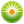 От редакции «Бизнес-Инфо»О некоторых вопросах работы с обращениями граждан и юридических лиц см. постановление Совета Министров Республики Беларусь от 23.07.2012 № 667.Президент Республики БеларусьА.ЛукашенкоУТВЕРЖДЕНОУказ Президента 
Республики Беларусь15.10.2007 № 498Сферы жизнедеятельности населенияГосударственные органы, иные организацииГосударственные органы, иные организацииСферы жизнедеятельности населенияместный орган (должностное лицо)вышестоящий орган1. Сельское хозяйство и продовольствиесельские, поселковые, городские (городов районного подчинения) исполнительные комитеты;
управления (отделы) сельского хозяйства и продовольствия районных исполнительных комитетовкомитеты по сельскому хозяйству и продовольствию областных исполнительных комитетов;
Министерство сельского хозяйства и продовольствия2. Труд, занятость и социальная защита, в том числе:условия и охрана труда, оплата труда, защита трудовых прав работников, социальное партнерство, иные вопросы в сфере трудовых правоотношений;
назначение и выплата пособий, пенсий, иных социальных выплат, назначение адресной социальной помощи, государственное социальное обеспечение, иные вопросы социального обеспечения граждан;
содействие занятости граждан, проведение общественных оплачиваемых работ, назначение и выплата пособий по безработице, иные вопросы в сфере занятости;
обеспечение государственных минимальных социальных стандартов в области оплаты труда, пенсионного обеспечения, социальной поддержки и социального обслуживания;
демографическая безопасность, улучшение социально-экономических условий жизнедеятельности семьи;
контроль за соблюдением законодательства о труде, занятости и социальной защитесельские, поселковые, городские (городов районного подчинения) исполнительные комитеты;
управления (отделы) социальной защиты местных администраций районов в городах;
управления (отделы) по труду, занятости и социальной защите районных исполнительных комитетов;
управления (отделы) по труду, занятости и социальной защите городских исполнительных комитетов (в городах областного подчинения);
городские, районные, районные в городах отделы Фонда социальной защиты населения Министерства труда и социальной защиты;
межрайонные инспекции труда, областные управления Департамента государственной инспекции труда Министерства труда и социальной защиты комитеты по труду, занятости и социальной защите областных, Минского городского исполнительных комитетов;
областные, Минское городское управления Фонда социальной защиты населения Министерства труда и социальной защиты;
Фонд социальной защиты населения Министерства труда и социальной защиты;
Департамент государственной инспекции труда Министерства труда и социальной защиты;
Министерство труда и социальной защиты3. Архитектура, градостроительство и строительство, в том числе:вопросы выдачи строительной и иной разрешительной документации в сфере архитектуры, градостроительства и строительства;
осуществление контроля в сфере строительства;
проведение государственной политики в сфере строительства;
размещение объектов строительства на соответствующей территории;
вопросы индивидуального и коллективного жилищного строительства;
выдача льготных кредитов и одноразовых безвозмездных субсидий на строительство (реконструкцию) или приобретение жилых помещенийсельские, поселковые, городские (городов районного подчинения) исполнительные комитеты;
отделы архитектуры и градостроительства, строительства местных администраций районов в г. Минске;
отделы архитектуры и строительства районных исполнительных комитетов;
управления (отделы) архитектуры и градостроительства, отделы строительства городских исполнительных комитетов (в городах областного подчинения)комитеты по архитектуре и строительству областных исполнительных комитетов;
комитеты архитектуры и градостроительства, строительства и инвестиций Минского городского исполнительного комитета;
Министерство архитектуры и строительства;
Департамент контроля и надзора за строительством Государственного комитета по стандартизации4. Торговое и бытовое обслуживание и оказание услуг населению, в том числе:защита прав потребителей, за исключением защиты прав потребителей услуг, оказываемых микрофинансовыми, лизинговыми организациями, а также банками и небанковскими кредитно-финансовыми организациями при осуществлении банковских операций;
развитие торговли и сферы услуг на соответствующей территории;
контроль в сфере торговли и оказания услуг населению;
обеспечение государственных минимальных социальных стандартов в области торговли и бытового обслуживаниясельские, поселковые, городские (городов районного подчинения) исполнительные комитеты;
отделы торговли и услуг местных администраций районов в г. Минске;
отделы торговли и услуг районных исполнительных комитетов;
управления (отделы) торговли и услуг городских исполнительных комитетов (в городах областного подчинения)главные управления, управления (отделы) торговли и услуг областных, Минского городского исполнительных комитетов;
Министерство торговли41. Защита прав потребителей услуг, оказываемых микрофинансовыми, лизинговыми организациями, а также банками и небанковскими кредитно-финансовыми организациями при осуществлении банковских операций-Национальный банк5. Здравоохранение, в том числе:осуществление контроля за работой организаций здравоохранения на соответствующей территории и качеством оказания медицинской помощи населению;
обеспечение лекарственными средствами, изделиями медицинского назначения и медицинской техникой;
обеспечение государственных минимальных социальных стандартов в области здравоохранения;
государственный санитарный надзор за соблюдением санитарных норм, правил и гигиенических нормативовкомитет по здравоохранению Минского городского исполнительного комитета;
главные управления, управления (отделы) здравоохранения областных исполнительных комитетов;
областные центры гигиены, эпидемиологии и общественного здоровья, Минский городской центр гигиены и эпидемиологииМинистерство здравоохранения 6. Образование и наука, в том числе:обеспечение государственных минимальных социальных стандартов в области образования;
осуществление контроля за функционированием учреждений образования на соответствующей территории и качеством образования;
создание условий для реализации гражданами, проживающими на соответствующей территории, права на образование в соответствии с законодательством;
вопросы установления опеки и попечительства над несовершеннолетнимисельские, поселковые, городские (городов районного подчинения) исполнительные комитеты;
управления (отделы) образования местных администраций районов в городах;
отделы образования районных исполнительных комитетов;
отделы образования городских исполнительных комитетов (в городах областного подчинения)главные управления, управления (отделы) образования областных исполнительных комитетов;
комитет по образованию Минского городского исполнительного комитета;
Министерство образования7. Культура, в том числе:обеспечение государственных минимальных социальных стандартов в области культуры;
обеспечение распространения культурных ценностей на соответствующей территории и защита общественной морали;
организация функционирования государственных организаций культуры и контроль за их деятельностью;
проведение культурных мероприятий и стимулирование культурной деятельности граждансельские, поселковые, городские (городов районного подчинения) исполнительные комитеты;
отделы культуры местных администраций районов в городах;
отделы культуры районных исполнительных комитетов;
отделы культуры городских исполнительных комитетов (в городах областного подчинения)главные управления, управления (отделы) культуры областных, Минского городского исполнительных комитетов;
Департамент по кинематографии Министерства культуры;
Министерство культуры8. Физическая культура, спорт и туризм, в том числе:вовлечение граждан в занятия физической культурой и спортом;
строительство и содержание физкультурно-спортивных сооружений;
обеспечение функционирования государственных организаций физической культуры и спорта, контроль за их деятельностью;
проведение спортивных мероприятийсельские, поселковые, городские (городов районного подчинения) исполнительные комитеты;
отделы физической культуры, спорта и туризма местных администраций районов в городах;
отделы физической культуры, спорта и туризма районных исполнительных комитетов;
отделы физической культуры, спорта и туризма городских исполнительных комитетов (в городах областного подчинения)главные управления, управления (отделы) физической культуры, спорта и туризма областных, Минского городского исполнительных комитетов;
Министерство спорта и туризма9. Жилищно-коммунальное хозяйство и благоустройство территории, в том числе:обеспечение государственных минимальных социальных стандартов в области жилищно-коммунального хозяйства;
обеспечение развития жилищного фонда и жилищного хозяйства;
осуществление государственного контроля за использованием и содержанием государственного и частного жилищных фондов;
ведение учета граждан, нуждающихся в улучшении жилищных условий;
обеспечение целевого использования и сохранности жилых помещений государственного жилищного фонда;
обеспечение выделения льготных кредитов на капитальный ремонт и реконструкцию жилых помещений, строительство инженерных сетей, возведение хозяйственных помещений и построек, безналичных жилищных субсидий гражданам в соответствии с законодательством;
создание условий для обеспечения граждан жильем на соответствующей территории;
обращение и использование именных приватизационных чеков «Жилье»организации, осуществляющие эксплуатацию жилищного фонда;
сельские, поселковые, городские (городов районного подчинения) исполнительные комитеты;
отделы жилищной политики, городского хозяйства местных администраций районов в г. Минске, отделы жилищно-коммунального хозяйства и благоустройства местных администраций районов в иных городах;
отделы жилищно-коммунального хозяйства районных исполнительных комитетов;
отделы жилищно-коммунального хозяйства городских исполнительных комитетов (в городах областного подчинения)главные управления, управления (отделы) жилищно-коммунального хозяйства, жилищной политики, городского хозяйства областных, Минского городского исполнительных комитетов;
Министерство жилищно-коммунального хозяйства10. Ликвидация последствий катастрофы на Чернобыльской АЭС, в том числе:обеспечение реализации государственной политики в области ликвидации последствий катастрофы на Чернобыльской АЭС;
обоснованность предоставления гражданам, пострадавшим от катастрофы на Чернобыльской АЭС, социальных льгот, прав и гарантий, предусмотренных законодательствомотделы по проблемам ликвидации последствий катастрофы на Чернобыльской АЭС районных исполнительных комитетовглавные управления, управления (отделы) по проблемам ликвидации последствий катастрофы на Чернобыльской АЭС областных исполнительных комитетов;
Департамент по ликвидации последствий катастрофы на Чернобыльской АЭС Министерства по чрезвычайным ситуациям 11. Правопорядок, в том числе:безопасность дорожного движения;
вопросы приобретения и прекращения гражданства Республики Беларусь, выезда из Республики Беларусь и въезда в Республику Беларусь, вопросы, касающиеся порядка временного пребывания, временного и постоянного проживания иностранных граждан и лиц без гражданства в Республике Беларусь, предоставления статуса беженца или дополнительной или временной защиты либо убежища в Республике Беларусь, внешней трудовой миграции;
исполнение уголовных наказаний;
вопросы оборота гражданского оружияуправления (отделы) внутренних дел местных администраций районов в городах;
отделы внутренних дел районных исполнительных комитетов;
отделы внутренних дел городских исполнительных комитетов;
подразделения по гражданству и миграции управлений (отделов) внутренних дел районных, городских исполнительных комитетов, местных администраций районов в городах;
управления Департамента исполнения наказаний Министерства внутренних дел по областям, по г. Минску и Минской областиглавные управления, управления (отделы) внутренних дел областных, Минского городского исполнительных комитетов;
подразделения по гражданству и миграции главных управлений, управлений (отделов) внутренних дел областных, Минского городского исполнительных комитетов;
Департамент по гражданству и миграции Министерства внутренних дел;
Департамент исполнения наказаний Министерства внутренних дел;
Министерство внутренних дел12. Сфера юстиции, 
в том числе:регистрация актов гражданского состояния, контроль за осуществлением данной деятельностисельские, поселковые, городские (городов районного подчинения) исполнительные комитеты;
отделы записи актов гражданского состояния местных администраций районов в городах;
отделы записи актов гражданского состояния районных исполнительных комитетов;
отделы записи актов гражданского состояния, Дома (Дворцы) гражданских обрядов городских исполнительных комитетов (в городах областного подчинения)главные управления юстиции областных, Минского городского исполнительных комитетов;
Министерство юстициивопросы организации работы органов принудительного исполненияруководители органов принудительного исполнения, главные управления юстиции областных, Минского городского исполнительных комитетовМинистерство юстицииконтроль за соблюдением законодательства о нотариате, об адвокатуре, об оказании юридических услугглавные управления юстиции областных, Минского городского исполнительных комитетов (за исключением контроля за соблюдением законодательства об адвокатуре)Министерство юстиции 121. Сфера судебной деятельности, в том числе вопросы организации работы:районных (городских) судовпредседатели соответствующих судовобластные (Минский городской) суды, 
Верховный Судобластных (Минского городского) судов, экономических судов областей (г. Минска)председатели соответствующих судовВерховный Суд122. Сфера организации и обеспечения оказания юридической помощи, в том числе:вопросы нотариальной деятельности (за исключением обжалования законности совершенных нотариусами нотариальных действий или отказа в их совершении)областные, Минская городская нотариальные палаты Белорусской нотариальной палатыБелорусская нотариальная палатавопросы адвокатской деятельностиобластные, Минская городская коллегии адвокатовРеспубликанская коллегия адвокатов 13. Энергетика и топливо, включая реализацию государственной политики в сфере энергетического и топливного обеспечения на соответствующей территории по вопросам:газоснабженияпроизводственные республиканские унитарные предприятия «Брестоблгаз», «Витебскоблгаз», «Гроднооблгаз», «Мингаз», «Минскоблгаз», «Могилевоблгаз», республиканское производственное унитарное предприятие «Гомельоблгаз», их структурные подразделения;
отделы энергетики и топлива областных исполнительных комитетов, главное управление, управление (отдел) энергетики Минского городского исполнительного комитетагосударственное производственное объединение по топливу и газификации «Белтопгаз»;
Министерство энергетикиэлектроснабженияреспубликанские унитарные предприятия электроэнергетики «Брестэнерго», «Витебскэнерго», «Гомельэнерго», «Гродноэнерго», «Минскэнерго», «Могилевэнерго», их филиалы «Электрические сети», «Энергонадзор», «Энергосбыт», структурные подразделения филиалов;
отделы энергетики и топлива областных исполнительных комитетов, главное управление, управление (отдел) энергетики Минского городского исполнительного комитетагосударственное производственное объединение электроэнергетики «Белэнерго»;
Министерство энергетикитеплоснабженияреспубликанские унитарные предприятия электроэнергетики «Брестэнерго», «Витебскэнерго», «Гомельэнерго», «Гродноэнерго», «Минскэнерго», «Могилевэнерго», их филиалы «Тепловые сети», «Энергонадзор», «Энергосбыт», структурные подразделения филиалов;
отделы жилищно-коммунального хозяйства районных, городских (в городах областного подчинения) исполнительных комитетов;
главные управления, управления (отделы) жилищно-коммунального хозяйства, отделы энергетики и топлива областных исполнительных комитетов, главные управления, управления (отделы) городского хозяйства, энергетики Минского городского исполнительного комитетагосударственное производственное объединение электроэнергетики «Белэнерго»;
Министерство жилищно-коммунального хозяйства;
Министерство энергетикиобеспечения твердым топливомгородская, районная топливоснабжающая организацияотделы энергетики и топлива областных исполнительных комитетов, главное управление, управление (отдел) энергетики Минского городского исполнительного комитета14. Транспорт и коммуникации, в том числе:обеспечение государственных минимальных социальных стандартов в области транспорта;
осуществление контроля за работой транспорта на соответствующей территории;
принятие мер по надлежащему транспортному обслуживанию населения на соответствующей территории;
использование автомобильных дорог на соответствующей территории;
подготовка водителей механических транспортных средств и государственный технический осмотр транспортных средствгосударственное учреждение «Столичный транспорт и связь» (для г. Минска);
местные администрации районов в г. Минске;
отделы транспорта и коммуникаций областных исполнительных комитетовМинский городской исполнительный комитет;
Департамент «Белавтодор» Министерства транспорта и коммуникаций;
Министерство транспорта и коммуникаций15. Молодежная политика, в том числе:развитие молодежных организаций;
проведение мероприятий в области государственной молодежной политики;
содействие в получении социальных льгот, прав и гарантий, предусмотренных законодательством для молодежисельские, поселковые, городские (городов районного подчинения) исполнительные комитеты;
отделы по делам молодежи местных администраций районов в городах;
отделы по делам молодежи районных исполнительных комитетов;
отделы по делам молодежи городских исполнительных комитетов (в городах областного подчинения)отделы по делам молодежи областных, Минского городского исполнительных комитетов;
Министерство образования 16. Взаимоотношения государства с религиозными организациями, общественными объединениями граждан, относящих себя к национальным меньшинствам, в том числе:обеспечение прав граждан на свободу совести и свободу вероисповедания;
охрана и содействие в реализации прав граждан Республики Беларусь различных национальностей в сферах культуры, образования, языка, информационного обеспеченияотделы по делам религий и национальностей областных, Минского городского исполнительных комитетовУполномоченный по делам религий и национальностей17. Экономика, финансы, налогообложение (разъяснение налогового законодательства), исчисление и уплата обязательных платежей в бюджет в случаях, установленных актами Президента Республики Беларусь, декларирование физическими лицами доходов и имуществаотделы экономики местных администраций районов в городах;
управления (отделы) экономики, финансовые отделы местных администраций районов в г. Минске;
отделы экономики, финансовые отделы районных исполнительных комитетов;
управления (отделы) экономики, финансовые отделы городских исполнительных комитетов (в городах областного подчинения);
инспекции Министерства по налогам и сборам по районам, городам, районам в городахкомитеты экономики, главные финансовые управления, финансовые управления (отделы) областных, Минского городского исполнительных комитетов;
инспекции Министерства по налогам и сборам по областям и г. Минску;
Министерство экономики;
Министерство финансов;
Министерство по налогам и сборам 171. Предпринимательская и ремесленная деятельность, деятельность по оказанию услуг в сфере агроэкотуризма, порядок приема наличных денежных средств при реализации товаров (работ, услуг), использования кассовых суммирующих аппаратов, специальных компьютерных систем, билетопечатающих машин, таксометров, игорный бизнес, производство и оборот алкогольной, непищевой спиртосодержащей продукции, непищевого этилового спирта и табачных изделий, оборот табачного сырья, маркировка товаров контрольными (идентификационными) знаками, обращение нефтяного жидкого топливаинспекции Министерства по налогам 
и сборам по областям и г. МинскуМинистерство по налогам и сборам18. Распоряжение государственным имуществом и его приватизацияфонды государственного имущества областных, Минского городского исполнительных комитетов Фонд государственного имущества Государственного комитета по имуществу 181. Определение стоимости жилых помещений государственного жилищного фонда в процессе приватизацииглавные управления, управления (отделы) жилищно-коммунального хозяйства, жилищной политики, городского хозяйства областных, Минского городского исполнительных комитетов;
республиканский орган государственного управления, государственная организация, в подчинении которых находится организация, в хозяйственном ведении или оперативном управлении которой находится приватизируемое жилое помещениеГосударственный комитет по имуществу19. Государственная регистрация недвижимого имущества, прав на него и сделок с ним территориальные организации по государственной регистрации недвижимого имущества, прав на него и сделок с нимнаучно-производственное государственное республиканское унитарное предприятие «Национальное кадастровое агентство»;
Государственный комитет по имуществу20. Землеустройство и землепользованиесельские, поселковые исполнительные комитеты, землеустроительные службы городских (городов областного подчинения), районных исполнительных комитетов; местные администрации районов в г. Минске землеустроительные службы областных и Минского городского исполнительных комитетов, Государственный комитет по имуществу 21. Военная служба, в том числе:исполнение гражданами воинской обязанности (воинский учет, призыв на военную службу, прохождение военной службы по призыву, призыв на службу в резерве и прохождение службы в резерве, состояние в запасе, призыв на военные и специальные сборы и их прохождение);
поступление граждан на военную службу по контракту;
прохождение военной службы;
социальное обеспечение военнослужащих, гражданского персонала Вооруженных Сил, граждан, уволенных с военной службы, и членов их семей;
увековечение памяти защитников Отечества и жертв войны, розыск архивных документов, подтверждающих участие граждан или членов их семей в Великой Отечественной войне, в боевых действиях на территории других государствгородские, районные, областные военные комиссариаты, воинские части, военные учебные заведения, организации Вооруженных СилМинистерство обороны 22. Связь и информатизация, в том числе:обеспечение государственных минимальных социальных стандартов в области связи;
реализация государственной политики в области связи
республиканское унитарное предприятие электросвязи «Белтелеком»;
республиканское унитарное предприятие почтовой связи «Белпочта»
Министерство связи и информатизацииоказание услуг почтовой связи, электросвязи и радиосвязигородские, районные узлы почтовой связи, филиалы республиканского унитарного предприятия почтовой связи «Белпочта», производство «Минская почта» республиканского унитарного предприятия почтовой связи «Белпочта», городские, районные узлы электросвязи, филиалы республиканского унитарного предприятия электросвязи «Белтелеком», филиалы республиканского унитарного предприятия «Белорусский радиотелевизионный передающий центр»республиканское унитарное предприятие почтовой связи «Белпочта»;
республиканское унитарное предприятие электросвязи «Белтелеком»;
республиканское унитарное предприятие «Белорусский радиотелевизионный передающий центр»;
Министерство связи и информатизациитерритории функционирования систем кабельного телевиденияотделы идеологической работы местных администраций районов в городах;
отделы идеологической работы районных исполнительных комитетов;
отделы идеологической работы городских исполнительных комитетов (в городах областного подчинения)главные управления, управления (отделы) идеологической работы областных, Минского городского исполнительных комитетовэксплуатация систем кабельного телевиденияобластные отделения республиканского унитарного предприятия по надзору за электросвязью «БелГИЭ»республиканское унитарное предприятие по надзору за электросвязью «БелГИЭ»;
Министерство связи и информатизации23. Охрана окружающей среды и рациональное использование природных ресурсов, экологическая безопасность государственные организации, подчиненные Министерству природных ресурсов и охраны окружающей среды;
областные, Минский городской комитеты природных ресурсов и охраны окружающей среды, районные и городские инспекции природных ресурсов и охраны окружающей средыДепартамент по геологии Министерства природных ресурсов и охраны окружающей среды;
Департамент по гидрометеорологии Министерства природных ресурсов и охраны окружающей среды;
Министерство природных ресурсов и охраны окружающей среды24. Распространение массовой информации, в том числе:реализация государственной политики в сфере массовой информации, книгоиздания, полиграфии и распространения издательской продукции;
контроль за соблюдением средствами массовой информации, юридическими лицами и индивидуальными предпринимателями, осуществляющими издательскую, полиграфическую деятельность, деятельность по распространению издательской продукции, законодательства;
перечень программ в системах кабельного телевиденияотделы идеологической работы местных администраций районов в городах;
отделы идеологической работы районных исполнительных комитетов;
отделы идеологической работы городских исполнительных комитетов (в городах областного подчинения)главные управления, управления (отделы) идеологической работы областных, Минского городского исполнительных комитетов;
Министерство информации 25. Страхование, в том числе:реализация государственной политики в области страховой деятельности;
применение законодательства о страховании; 
надзор и контроль за страховой деятельностью;
страховые выплаты по видам обязательного страхования;
медицинское страхование;
страхование имущества юридических лиц и граждан, другие виды добровольного страхования главные управления Министерства финансов по областям и г. МинскуМинистерство финансов 